Preparation de dicteeRecopie la dictée sans erreur et de ta plus belle écriture........................................................................................................................................................................................................................................................................................................................................................................................................................................................................................................................................................................................................................................................................................................................................................................................................................................................................................................................................................................................................................................................................................................................................................................................................................................................................Recopie les 6 groupes nominaux qui concernent la nourriture.……………………………………………		-	…………………………………………………………………………………………		-	…………………………………………………………………………………………		-	……………………………………………Souligne les S ou GS et les V.Les anagrammese – r – è – i – v – i – r : ____________________é – s – r – u – c : ____________________m – t – e – o – m – n : ____________________e – t – i – b – a – h : ____________________d – a – a – e – u – r : ____________________m – o – a – n – r – u – g – e – d : ____________________j – a – i – s – m –a : ____________________p – e – n – c- e – d – t – n – a : ____________________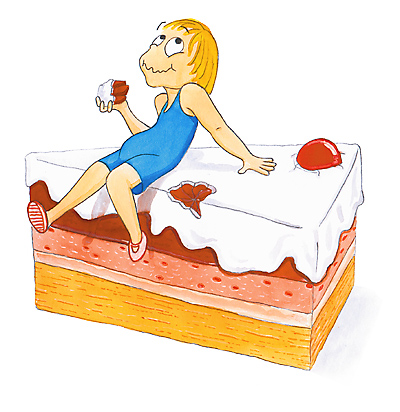 Alexandra, la GourmandeAlexandra est très gourmande. Sa mère prépare toujours de bons petits plats ; cependant, Alexandre n’y goûte jamais.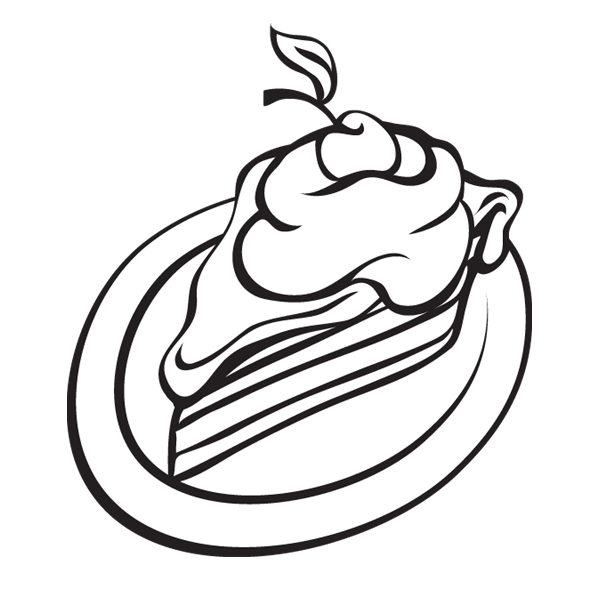 En effet, elle adore tout ce qui est sucré. Le moment qu’elle préfère c’est le dessert, surtout les gâteaux.Cette nuit, elle rêve qu’elle habite sur l’ile des Mille-feuilles. Elle navigue sur une rivière en chocolat, avec un radeau en pain d’épices.Extrait du livre « La Grenouille Bleue » aux Editions JOCATOP